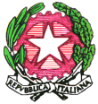 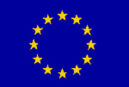 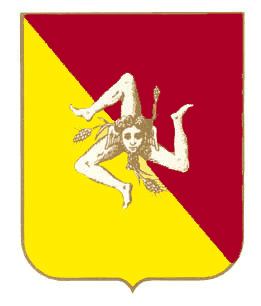        Regione Siciliana                                                                 Ministero dell’Istruzione                                                                       Unione Europea                 Dipartimento Pubblica Istruzione                                          dell’Università e della Ricerca                                                       ESITI PROVE RAV PER DISCIPLINA INDIRIZZO ODONTOTECNICOANNO SCOLASTICO 2017/18Indirizzo Odontotecnico  Classe _____  Docente Coordinatore ____________________ESITI PROVE RAV PER AMBITI                                                                                    Il Docente Coordinatore        _____________________				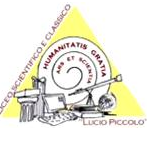 ISTITUTO D’ISTRUZIONE SUPERIORE LS PICCOLO CAPO D’ORLANDOLICEO SCIENTIFICO - CLASSICO – LINGUISTICO – SPORTIVO – SCIENZE APPLICATE "LUCIO PICCOLO"Presidenza e Segreteria: Via Consolare Antica snc 98071 CAPO D'ORLANDO (ME)Codice Fiscale 84005360833 – Codice Meccanografico MEIS028004Tel. 0941/902103 - Fax 0941/912533 – E-MAIL meis028004@istruzione.it   pec: meis028004@pec.istruzione.it Sito: http://www.iislspiccolo.gov.it/ SEDI ASSOCIATE:LICEO ARTISTICO - I.P.A.A. – ODONTOTECNICO C/da S. Lucia, 34 -  Capo d’Orlando (ME) Tel. Fax 0941/901050 DISCIPLINEFASCIA IVoto1-2-3FASCIA IIVoto4-5FASCIA IIIVoto6FASCIA IVVoto7-8FASCIA VVoto9-10ITALIANOINGLESESTORIAGEOGRAFIAMATEMATICADIRITTO ED ECONOMIASCIENZE INTEGRATE (Biologia)SCIENZE INTEGRATE (Scienze della terra)SCIENZE INTEGRATE (Fisica)SCIENZE INTEGRATE (Chimica)SCIENZE MOTORIEANATOMIA – FISIOLOGIA - IGIENEGNATOLOGIARAPPRESENTAZIONE E MODELLAZIUONE OD.DIRITTO E PRATICA COMMERCIALEESERCITAZIONI DI LAB. ODONTOTECNICASCIENZE DEI MATERIALI DENTALI E LAB.AMBITIMEDIA FASCIA IMEDIA FASCIA IIMEDIA FASCIA IIIMEDIA FASCIA IVMEDIA FASCIA VUMANISTICO E LETTERARIO(Italiano, Storia, Geografia, Diritto ed Economia)LINGUISTICO(Inglese)SCIENTIFICO(Matematica, Scienze integrate (Biologia, Scienze della terra, Chimica, Fisica)SPORTIVO(Scienze Motorie)TECNICO-PRATICO(Esercitazione di laboratorio odontotecnica)AREE PROFESSIONALIZZANTI(Scienze dei materiali dentali e lab., Rappresentazione e modellazione od., Gnatologia, Anatomia Fisiologia e Igiene, Dirittto e Pratica Commerciale)